Expired Listing Letter Template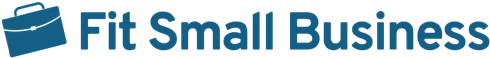 Dear 	,I know you’ve probably gotten dozens of letters like this since your property didn’t sell, so I’ll be brief. Let’s face it, selling your home in 	(insert city) can be incredibly stressful. It’s so frustrating and such an inconvenience when your home stays on the market for too long.Even though 	(insert name of previous agent) is a great real estate agent, I think he/she/they may not have been the right person to sell your house. Here’s a quick summary of the main issues I found:Bullet point issue(s) you found with the property listing and give a brief explanation of why they were an issue•••For each of the issues listed above, here are the proposed solutions that I would recommend to successfully relist and sell your property:Bullet point the solution(s) to each of the above mentioned issue(s)•••I’m confident that I can help you succeed in selling your property, and I also have the resources of 	(insert brokerage name) at my disposal. At 	(insert brokerage name), we focus on selecting the most effective marketing, lead generation, and exposure strategies to sell your home in a timely manner while making you the most money.Call us to set up a free strategy session so you can evaluate the value of our services before moving forward. My direct contact information is 	(insert phone number) and 	(insert email).I look forward to hearing from you,(add signature)(add printed name) 111-222-3333agent@realtoragent.com www.realtoragents.com @agentsocialhandle